Sequência Didática:  Eu e o CadernoAtividades para a semana de 29 de março a 02 de abril. As atividades a seguir devem ser realizadas no caderno de caligrafia.Observe a escrita do alfabeto script minúsculo:a – b – c – d – e – f – g – h – i – j – k – l – m – n – o – p – q – r – s – t – u – v – w – x – y - z. Escreva no caderno.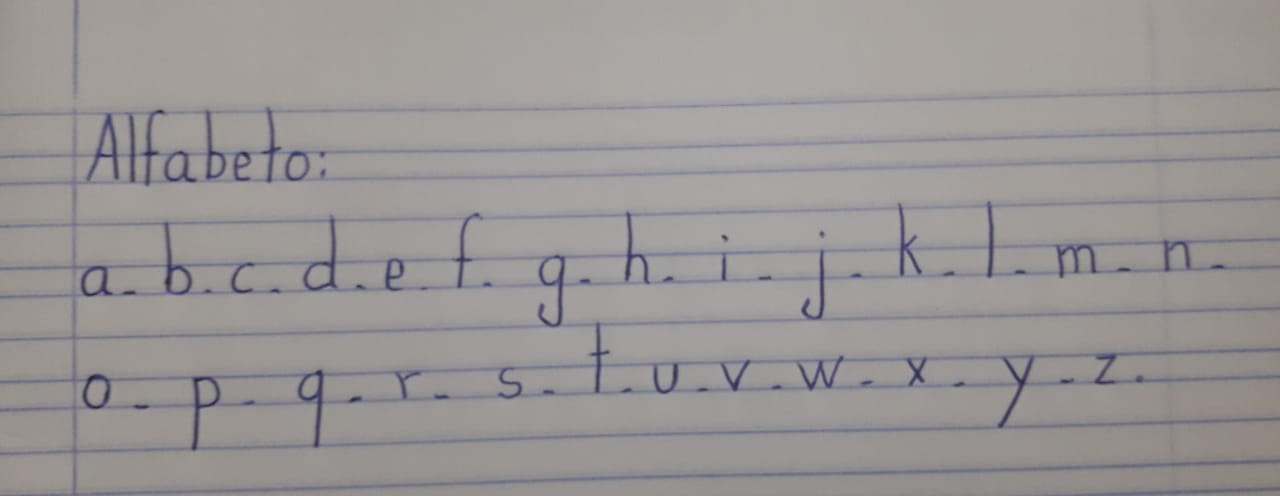 Treine cada letra no caderno seguindo as orientações repassadas pela professora no WhatsApp.Vamos conhecer uma história muito bonita? Para isso acesse o link abaixo e leia O COELHO SEM ORELHAS     https://pt.slideshare.net/CamilaRibeiro35/o-coelho-sem-orelhas     As atividades a seguir devem ser copiadas e realizadas no caderno de atividades:Complete:Título da história: Nome dos autores:  Personagens da história: Minha parte favorita:Essa história deixou alguma mensagem para você? Qual? Estamos nos aproximando da Páscoa, data muito importante em nosso calendário. Vamos refletir? Leia com sua família: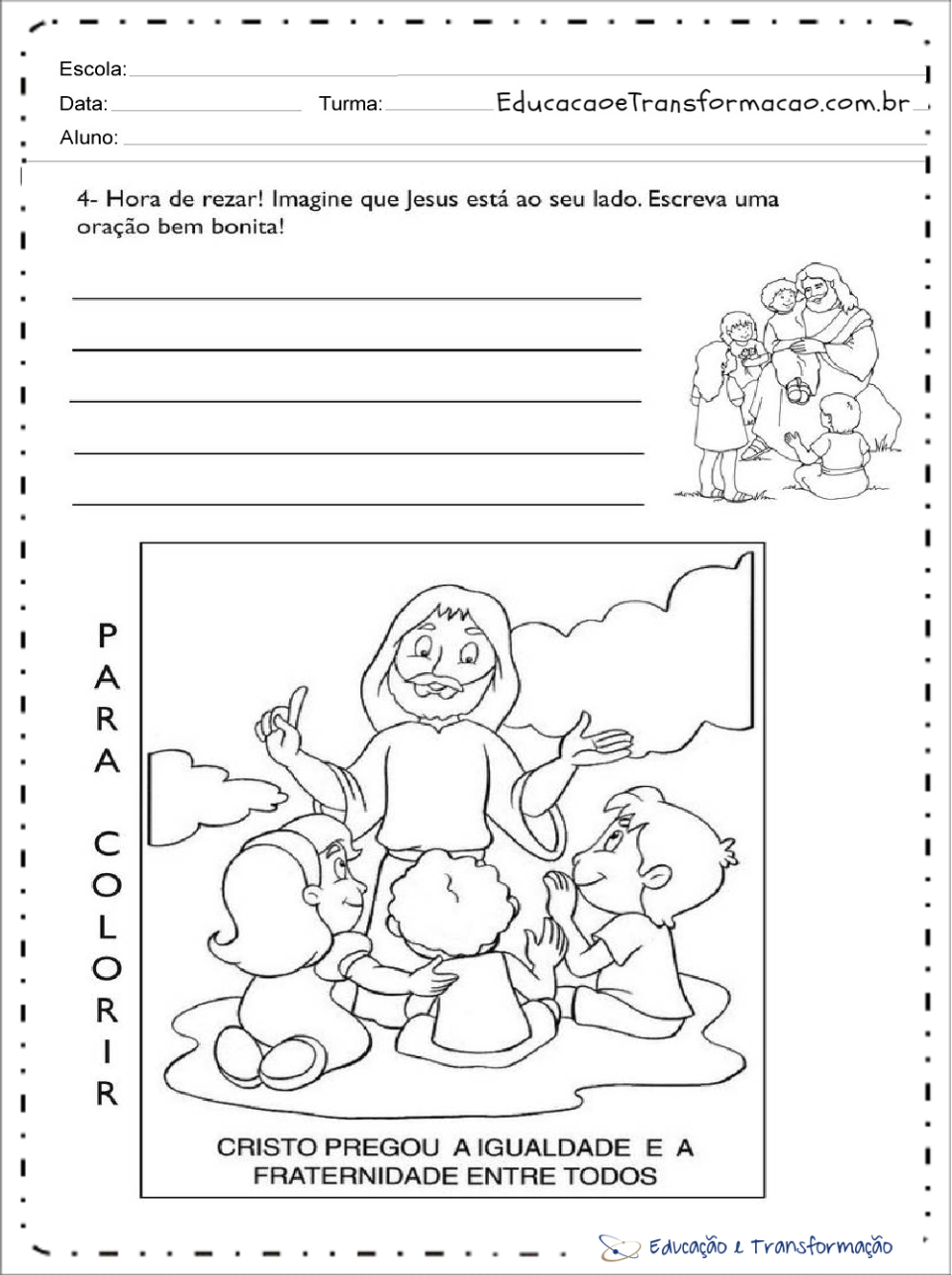 PÁSCOACelebrar a Páscoa é bem mais que ganhar e comer chocolates. Esse é o momento de celebrar a vida de Jesus, afinal Ele morreu e ressuscitou por cada um de nós. É o momento de celebrar o amor de Deus por nós e, acima de tudo, é o momento de celebrar o dom da vida que nos foi dado.Escreva o que é Páscoa para você e sua família. (no caderno de atividades)Releia a História: O COELHO SEM ORELHAS.Observe a imagem e releia um trecho da história.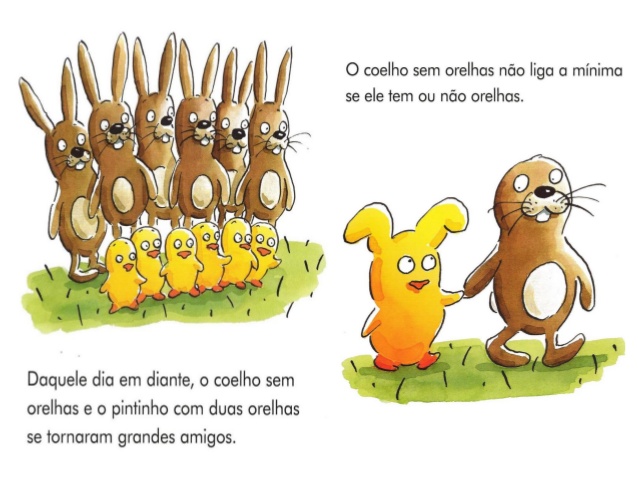 Jesus nos ensina que devemos ser amigos e cuidar uns dos outros. Escreva uma pequena oração pedindo a Jesus que proteja sua família e seus amigos. (no caderno de atividades)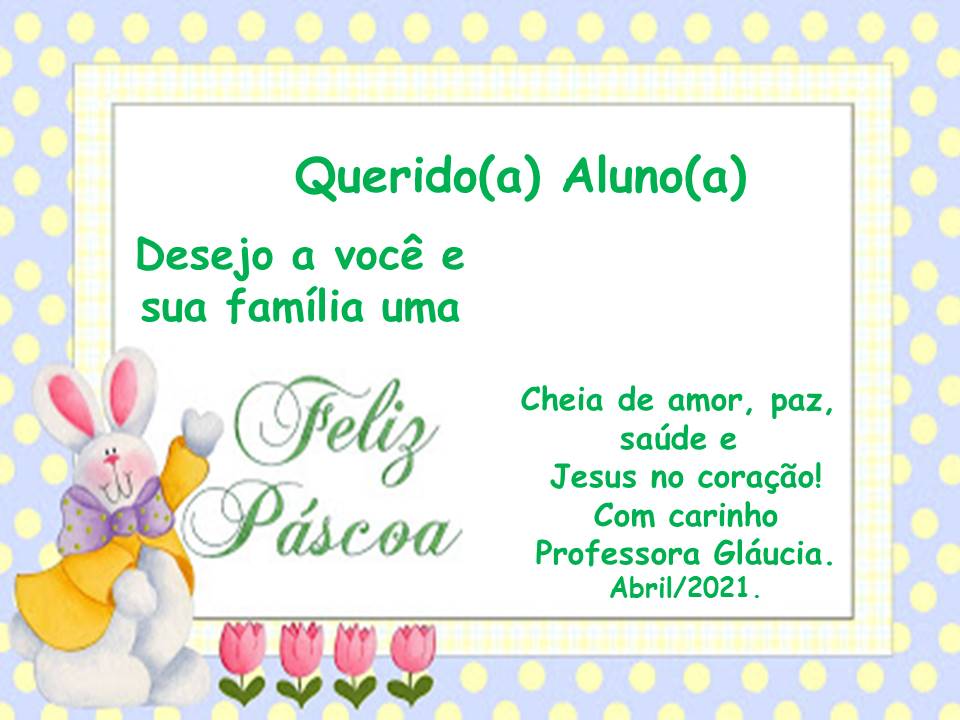 Escola Municipal de Educação Básica Augustinho Marcon.Catanduvas, 29 de março a 02 se abril de 2021.Diretora: Tatiana Bittencourt Menegat. Assessora Técnica Pedagógica: Maristela Apª. Borella Baraúna.Assessora Técnica Administrativa: Margarete Petter Dutra.Professora: Gláucia Arndt.3° Anos 1 e 2 Aluno (a): .........................................................................................